Hochschule Magdeburg –Stendal
Fachbereich Wasser, Umwelt, Bau und SicherheitBachelorarbeitzur Erlangung des akademischen Grades „Bachelor of Engineering“ im Studiengang [Name des Studiengangs]Thema:Eingereicht von:		Vorname NameMatrikel:			xxxx xxxxxxErstprüfer(in):		Titel Vorname NameZweitprüfer(in):		Titel Vorname NameAufgabestellung: 		siehe AnlageBearbeitungszeit: 		vom… bis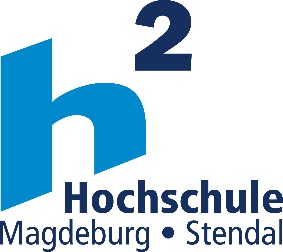 